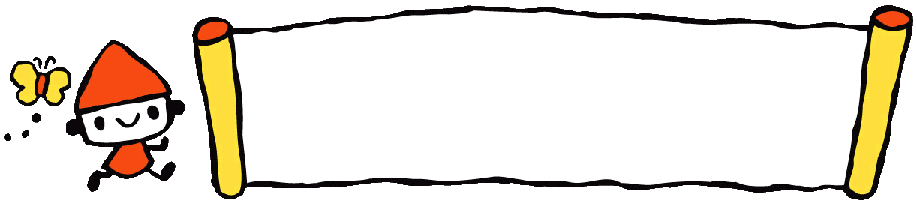 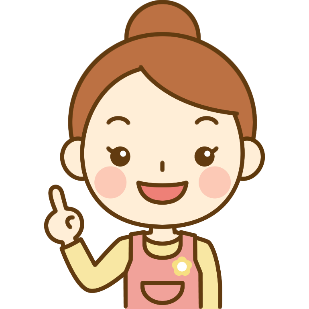 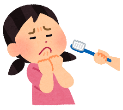 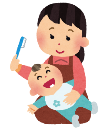 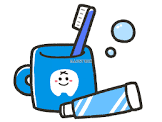 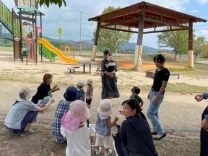 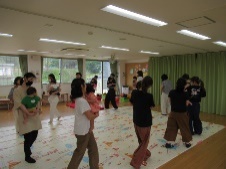 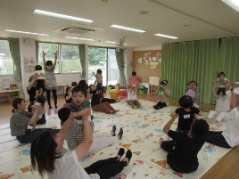 丈夫な歯をつくるのに適した食材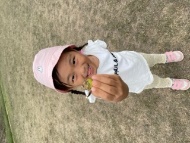 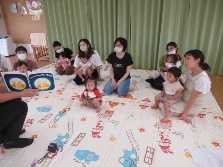 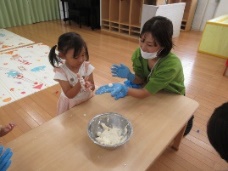 カルシウムを多く含む食材　　魚介類　海藻類　乳製品などビタミンCを多く含む食品　 ピーマン　ブロッコリー　わかめなどビタミンAを多く含む食材　 にんじん　ほうれん草　鶏卵　海藻類など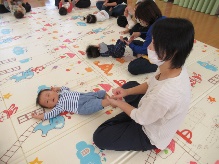 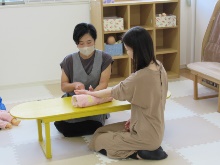 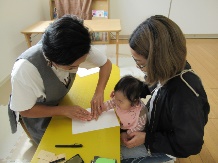 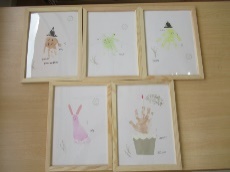 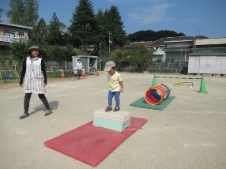 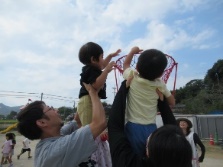 食物繊維を多く含む食品　　　にんじん　ごぼう　レタス　セロリなどアルカリ性の食品　　　　　　キャベツ　いも類　豆類　海藻類など月曜日火曜日水曜日木曜日金曜日土曜日１２てがた・あしがたdeco３　文化の日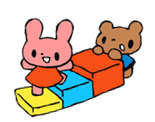 ４678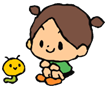 91011クリスマスドームを作ろう！13141516　17えいごで　　　あそぼう！18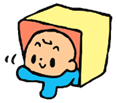 20　イベント受付お～ちゃるさんとあそぼう！21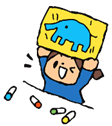 22　23 勤労感謝の日2425　2728音であそぼう！～ふれあいミュージックケア～29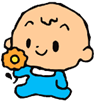 30